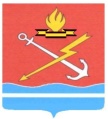 АДМИНИСТРАЦИЯ КИРОВСКОГО ГОРОДСКОГО ПОСЕЛЕНИЯ КИРОВСКОГО МУНИЦИПАЛЬНОГО РАЙОНА ЛЕНИНГРАДСКОЙ ОБЛАСТИП О С Т А Н О В Л Е Н И Еот 30 мая 2023 года № 619 О внесении изменений в постановление администрации от 13 января 2023 года № 16 «Об утверждении муниципальной программы «Мероприятия по выполнению задач гражданской обороны, защите населения и территорий Кировского городского поселения Кировского муниципального района Ленинградской области от чрезвычайных ситуаций природного и техногенного характера на 2023-2025 годы»В соответствии с пунктом 4 постановления администрации МО «Кировск» от 07.06.2022 года № 572 «Об утверждении Порядка разработки, реализации и оценки эффективности муниципальных программ муниципального образования «Кировск» Кировского муниципального района Ленинградской области и признании утратившим силу постановления администрации МО «Кировск» от 06 ноября 2013 № 712»,                                 п о с т а н о в л я е т: 1. Внести в постановление администрации Кировского городского поселения муниципального образования Кировский муниципальный район Ленинградский области от 13 января 2023 года № 16 «Об утверждении муниципальной программы «Мероприятия по выполнению задач гражданской обороны, защите населения и территорий Кировского городского поселения Кировского муниципального района Ленинградской области от чрезвычайных ситуаций природного и техногенного характера на 2023-2025 годы» и признании утратившим силу постановления администрации от 28 апреля 2022 года  № 423» (далее – Постановление) изменения.2.  Приложение к Постановлению читать в новой редакции, согласно приложению к настоящему постановлению.3. Настоящее постановление вступает в силу с даты его официального опубликования и подлежит размещению на официальном сайте МО «Кировск» Кировского муниципального района Ленинградской области.4. Контроль за исполнением настоящего постановления возложить на заместителя главы администрации по земельным и имущественным отношениям.Исполняющий обязанностиглавы администрации						                      Н.В. БагаевУТВЕРЖДЕНАпостановлением администрации МО «Кировск»                                                                                  от 30 мая 2023 года № 619(приложение)Муниципальная программа«Мероприятия по выполнению задач гражданской обороны, защите населения и территорий Кировского городского поселения Кировского муниципального района Ленинградской области от чрезвычайных ситуаций природного и техногенного характера, обеспечении пожарной безопасности и безопасности людей на водных объектах на 2023-2025 годы»Комплекс процессных мероприятий «Профилактика правонарушений».«Осуществление мероприятий по гражданской обороне в Кировском городском поселении Кировского муниципального района Ленинградской области»1.  Характеристика проблемы и обоснование необходимости ее решения программными методами	Разработка подпрограммы обусловлена необходимостью осуществления мероприятий по выполнению задач гражданской обороны в Кировском городском поселении Кировского муниципального района Ленинградской области.	Подпрограммой предусматривается создание условий для планирования и выполнения мероприятий гражданской обороны. Обеспечение безопасности жизнедеятельности населения на территории муниципального образования в период военных конфликтов или вследствие этих конфликтов является одним из элементов единой системы подготовки населения в области гражданской обороны. 	Механизмом реализации подпрограммы является комплекс мероприятий по подготовке к защите и по защите населения, материальных и культурных ценностей на территории Кировского городского поселении Кировского муниципального района Ленинградской области от опасностей, возникающих при ведении военных конфликтов или вследствие этих конфликтов. 2. Основные цели и задачи Основными целями подпрограммы являются: разработка и осуществление мероприятий по подготовке к защите и по защите населения, материальных и культурных ценностей на территории Кировского городского поселения Кировского муниципального района Ленинградской области от опасностей, возникающих при ведении военных конфликтов или вследствие этих конфликтов.Основными задачами подпрограммы являются:создание необходимых условий для обеспечения защиты жизни и здоровья граждан;осуществление подготовки и повышение уровня готовности неработающего населения на территории Кировского городского поселения Кировского муниципального района Ленинградской области от опасностей, возникающих при военных конфликтах или вследствие этих конфликтов; развитие муниципальной системы оповещения населения, а также сопряжение ее с Региональной автоматизированной системой централизованного оповещения (РАСЦО).поддержание в состоянии постоянной готовности объектов гражданской обороны;проверка состояния имеющихся в наличии средств защиты органов дыхания, приборов радиационной и химической разведки, а также другого имущества, их своевременное восполнение.3. Основные мероприятия 	Основные мероприятия подпрограммы направлены на разработку и осуществление подготовки к защите и по защите населения, материальных и культурных ценностей на территории Кировского городского поселения Кировского муниципального района Ленинградской области от опасностей, возникающих при ведении военных конфликтов или вследствие этих конфликтов.Ресурсное обеспечение Финансирование мероприятий подпрограммы осуществляется за счет средств бюджета Кировского городского поселения Кировского муниципального района Ленинградской области. Объем финансовых ресурсов, необходимых для реализации подпрограммы, определен в соответствии с расчетами на момент разработки Программы. Может уточняться в случае необходимости изменения объема бюджетных ассигнований на финансовое обеспечение реализации муниципальной программы, а также при перераспределении ассигнований с одного кода бюджетной классификации (КБК) на другой.	5. Ожидаемые результаты реализации	Выполнение мероприятий подпрограммы позволит повысить уровень обеспечения безопасности жизнедеятельности населения на территории Кировского городского поселения Кировского муниципального района Ленинградской области от опасностей, возникающих при ведении военных конфликтов или вследствие этих конфликтов. Перечень мероприятий«Осуществление мероприятий по гражданской обороне в Кировском городском поселении Кировского муниципального района Ленинградской области»  «Мероприятия по защите населения и территорий от чрезвычайных ситуаций природного и техногенного характера в Кировском городском поселении Кировского муниципального района Ленинградской области»1.  Характеристика проблемы и обоснование необходимости ее решения  программными методами	Разработка подпрограммы обусловлена необходимостью осуществления мероприятий по предупреждению и защите населения от чрезвычайных ситуаций природного и техногенного характера, повышения уровня обеспечения безопасности жизнедеятельности населения.	Подпрограммой предусматривается создание условий для предупреждения и ликвидации последствий чрезвычайных ситуаций техногенного и природного характера в границах населенных пунктов поселения, обеспечение выполнения предписаний государственных инспекторов надзорных органов. Обеспечение безопасности жизнедеятельности населения является одним из элементов единой системы подготовки населения в области защиты от чрезвычайных ситуаций природного и техногенного характера. 	Механизмом реализации подпрограммы является комплекс мероприятий по подготовке к защите и по защите населения, материальных и культурных ценностей от опасностей, возникающих при чрезвычайных ситуациях природного и техногенного характера. 2.Основные цели и задачи Основными целями подпрограммы являются: разработка и осуществление мероприятий по подготовке к защите и по защите населения, материальных и культурных ценностей от опасностей, возникающих при чрезвычайных ситуациях природного и техногенного характера. Основными задачами подпрограммы являются: снижение рисков возникновения и смягчение последствий чрезвычайных ситуаций;создание необходимых условий для обеспечения защиты жизни и здоровья граждан;осуществление подготовки и повышение уровня готовности необходимых сил и средств для защиты населения и территории от чрезвычайных ситуаций; развитие муниципальной системы оповещения населения, а также сопряжение ее с Региональной автоматизированной системой централизованного оповещения (РАСЦО).проверка состояния имеющихся в наличии средств защиты органов дыхания, приборов радиационной и химической разведки, а также другого имущества.3. Основные мероприятия 	Основные мероприятия подпрограммы направлены на разработку и осуществление подготовки к защите и по защите населения, материальных и культурных ценностей на территории муниципального образования «Кировск» от опасностей, возникающих при чрезвычайных ситуациях природного и техногенного характера.Ресурсное обеспечениеФинансирование мероприятий подпрограммы осуществляется за счет средств бюджета Кировского городского поселения Кировского муниципального района Ленинградской области. Объем финансовых ресурсов, необходимых для реализации подпрограммы, определен в соответствии с расчетами на момент разработки Программы. Может уточняться в случае необходимости изменения объема бюджетных ассигнований на финансовое обеспечение реализации муниципальной программы, а также при перераспределении ассигнований с одного кода бюджетной классификации (КБК) на другой.	5. Ожидаемые результаты реализацииВыполнение мероприятий подпрограммы позволит повысить уровень обеспечения безопасности жизнедеятельности населения на территории муниципального образования от опасностей, при чрезвычайных ситуациях природного и техногенного характера, снизить остроту проблемы недостаточной подготовки и повышения уровня готовности необходимых сил и средств для защиты населения и территории Кировского городского поселения Кировского муниципального района Ленинградской области от чрезвычайных ситуаций. Перечень мероприятий «Мероприятия по защите населения и территорий от чрезвычайных ситуаций природного и техногенного характера в Кировском городском поселении Кировского муниципального района Ленинградской области» «Пожарная безопасность Кировского городского поселения Кировского муниципального района Ленинградской области»1. Характеристика проблемы	Разработка подпрограммы обусловлена необходимостью соблюдения Правил пожарной безопасности в целях защиты жизни и здоровья граждан, культурных ценностей, имущества учреждений культуры, образовательных учреждений, физических и юридических лиц, муниципального имущества, охраны окружающей среды.	Подпрограммой предусматривается обеспечение выполнения требований пожарной безопасности, первичных мер пожарной безопасности в границах Кировского городского поселения Кировского муниципального района Ленинградской области обеспечение, предписаний государственных инспекторов по пожарному надзору.	Механизмом реализации подпрограммы является комплекс мероприятий, обеспечивающих создание системы пожарной безопасности, направленный на предотвращение воздействия на людей опасных факторов пожара, в том числе их вторичных проявлений.2.Основные задачи Основными задачами подпрограммы являются:	укрепление противопожарной защищенности населенных пунктов Кировского городского поселения Кировского муниципального района Ленинградской области;	обеспечение территорий Кировского городского поселения Кировского муниципального района Ленинградской области источниками противопожарного водоснабжения, первичными средствами пожаротушения и противопожарным инвентарем;	пропаганда и обучение населения мерам пожарной безопасности;	осуществление информирования населения о принятых администрацией Кировского городского поселения Кировского муниципального района Ленинградской области решениях по обеспечению пожарной безопасности.3. Основные мероприятия подпрограммы	Основное мероприятие «Обеспечение первичных мер пожарной безопасности на территории Кировского городского поселения Кировского муниципального района Ленинградской области.Ресурсное обеспечение подпрограммыФинансирование мероприятий подпрограммы осуществляется за счет средств бюджета Кировского городского поселения Кировского муниципального района Ленинградской области. Объем финансовых средств, необходимых для реализации Подпрограммы, определен в соответствии с расчетами на момент разработки Программы. 	Может уточняться в случае необходимости изменения объема бюджетных ассигнований на финансовое обеспечение реализации муниципальной программы, а также при перераспределении ассигнований с одного кода бюджетной классификации (КБК) на другой.Ожидаемые результаты реализации подпрограммыВыполнение мероприятий подпрограммы позволит повысить уровень обеспечения пожарной безопасности на территории Кировского городского поселения Кировского муниципального района Ленинградской области и сохранность материальных средств, снизить остроту проблемы недостатка противопожарных мер защиты, повысить уровень информированности населения в вопросах соблюдения первичных мер пожарной безопасности. Перечень мероприятий«Пожарная безопасность Кировского городского поселения Кировского муниципального района Ленинградской области» «Мероприятия по обеспечению безопасности людей на водных объектах на территории Кировского городского поселения Кировского муниципального района Ленинградской области» 1. Характеристика проблемы и обоснование необходимости ее решения  программными методамиРазработка подпрограммы обусловлена необходимостью осуществления мероприятий по обеспечению безопасности людей	на водных объектах.	Подпрограммой предусматривается создание условий для предупреждения нарушения правил безопасности людей	 на водных объектах в границах Кировского городского поселения Кировского муниципального района Ленинградской области, обеспечение выполнения предписаний государственных инспекторов надзорных органов. Обеспечение безопасности людей на водных объектах на территории муниципального образования является одним из элементов единой системы подготовки населения в области гражданской обороны и защиты от чрезвычайных ситуаций природного и техногенного характера. 	Механизмом реализации подпрограммы является комплекс мероприятий по предупреждению нарушения правил безопасности людей на водных объектах на территории Кировского городского поселения Кировского муниципального района Ленинградской области.2.Основные цели и задачи подпрограммы Основными целями подпрограммы являются: разработка и осуществление мероприятий по предупреждению нарушения правил безопасности людей на водных объектах на территории Кировского городского поселения Кировского муниципального района Ленинградской области. Основными задачами подпрограммы являются:снижение рисков возникновения и смягчение последствий нарушения правил безопасности людей на водных объектах;создание необходимых условий для обеспечения защиты жизни и здоровья граждан.3. Основные мероприятия подпрограммы	Основные мероприятия подпрограммы направлены на предупреждение нарушения правил безопасности людей на водных объектах на территории Кировского городского поселения Кировского муниципального района Ленинградской области.Ресурсное обеспечение подпрограммыФинансирование мероприятий подпрограммы осуществляется за счет средств бюджета Кировского городского поселения Кировского муниципального района Ленинградской области.Объем финансовых ресурсов, необходимых для реализации подпрограммы, определен в соответствии с расчетами на момент разработки Программы. Может уточняться в случае необходимости изменения объема бюджетных ассигнований на финансовое обеспечение реализации муниципальной программы, а также при перераспределении ассигнований с одного кода бюджетной классификации (КБК) на другой.	Ожидаемые результаты реализации подпрограммы	Выполнение мероприятий подпрограммы позволит повысить уровень обеспечения безопасности людей на водных объектах на территории Кировского городского поселения Кировского муниципального района Ленинградской области.Перечень мероприятий «Мероприятия по обеспечению безопасности людей на водных объектах на территории муниципального образования «Кировск» Кировского муниципального района Ленинградской области»  «Аппаратно-программный комплекс«Безопасный город» системы контроля общественной безопасности МО «Кировск»Перечень мероприятий«Аппаратно-программный комплекс «Безопасный город» системы контроля общественной безопасности МО «Кировск»»Комплекс процессных мероприятий «Профилактика терроризма и экстремизма»План Комплекса процессных мероприятий «Профилактика правонарушений»Мероприятия 7Комплекс процессных мероприятий «Профилактика незаконного потребления наркотических средств»Перечень мероприятий «Профилактика незаконного потребления наркотических средств»Сроки  реализации  муниципальной Программы     2023-2025 годыОтветственный исполнитель муниципальной Программы     Управление муниципального контроля администрации,сектор по ГО и ЧС муниципального казенного учреждения «Управление жилищно-коммунального хозяйства и обеспечения» (далее - МКУ «УЖКХиО»),финансово-экономический отдел МКУ «УЖКХиО».Цель муниципальной Программы     Создание условий по повышению уровня обеспечения безопасности жизнедеятельности населения Кировского городского поселения Кировского муниципального района Ленинградской области. Задачи муниципальной Программы     Проведение мероприятий по гражданской обороне;предупреждение чрезвычайных ситуаций природного и техногенного характера; разработка и осуществление мероприятий по обеспечению первичных мер пожарной безопасности на территории муниципального образования;разработка и осуществление мероприятий по обеспечению безопасности людей на водных объектах на территории муниципального образования:обеспечение работы системы контроля общественной безопасности МО «Кировск» с помощью аппаратно-программного комплекса «Безопасный город».Правовые основания для разработки программыФедеральный закон от 06.10.2003 года №131-ФЗ «Об общих принципах организации местного самоуправления в Российской Федерации», ст. 179 Бюджетного кодекса Российской Федерации «Государственные программы Российской Федерации, государственные программы субъекта Российской Федерации, муниципальные программы».Актуальность программы обусловлена необходимостью реализации вопросов местного значения.Ожидаемые конечные результаты реализации В результате реализации мероприятий программы предполагается: обеспечить выполнение задач по планированию мероприятий гражданской обороны;снизить риски возникновения и смягчение последствий возможных чрезвычайных ситуаций природного и техногенного характера;качественно улучшить состояние пожарной безопасности населенных пунктов муниципального образования, которое позволит снизить материальные потери, предупредить травматизм и гибель людей;обеспечить качественное осуществление мероприятий по обеспечению безопасности людей на водных объектах;развитие системы контроля общественной безопасности МО «Кировск» с помощью аппаратно-программного комплекса «Безопасный город».Комплексы процессных мероприятий     1. «Профилактика правонарушений»2. «Профилактика терроризма и экстремизма»3. «Профилактика незаконного потребления наркотических средств»Финансовое обеспечение муниципальной Программы, в том числе по годам реализацииОбщий объем финансирования муниципальной Программы составляет Всего – 8 016,78 тыс.рублей, в том числе:2023 год– 3 026, 78 тыс. руб.2024 год - 2 495, 00 тыс. руб.2025 год - 2 495, 00 тыс. руб.Основные целевые показатели от реализации  К окончанию реализации программы планируется: обеспечить выполнения мероприятий по гражданской обороне;осуществить мероприятия по предупреждению и ликвидации последствий чрезвычайных ситуаций; создать необходимые условия для обеспечения защиты жизни и здоровья гражданобеспечить выполнение мероприятий по обеспечению пожарной безопасности в границах населённых пунктов Кировского городского поселения Кировского муниципального района Ленинградской областиосуществить мероприятия по обеспечению безопасности людей на водных объектах;Организация контроля за исполнением ПрограммыПредоставление отчетов о ходе реализации программных мероприятий главе администрации Кировского городского поселения Кировского муниципального района Ленинградской области, ежеквартально до 15 числа, следующего за отчетным кварталом, и по итогам года до 01 февраля года, следующего за отчетным периодом.Полное наименование подпрограммы«Осуществление мероприятий по гражданской обороне в Кировском городском поселении Кировского муниципального района Ленинградской области».Правовые основания для разработки подпрограммыФедеральный закон от 12.02.1998 года № 28-ФЗ «О гражданской обороне».Актуальность программы обусловлена необходимостью решения вопросов местного значения.Цель подпрограммыСоздание необходимых условий для обеспечения защиты жизни и здоровья граждан при выполнении мероприятий гражданской обороны;осуществление подготовки и повышение уровня готовности руководящего состава гражданской обороны Кировского городского поселения Кировского муниципального района Ленинградской области от чрезвычайных ситуаций в мирное время и в период военных конфликтов.Сроки и этапы реализации подпрограммы2023-2025 годы Источник финансирования подпрограммыОбщий объем средств, направляемых на реализацию Подпрограммы, составляет 3 506,90 тыс. рублей, из них:2023 год - 1 506,90 тыс. рублей;2024 год - 1 000,0 тыс. рублей;2025 год - 1 000,0 тыс. рублей.Основные целевые показатели от реализации подпрограммыОсуществление мероприятий по гражданской обороне в Кировском городском поселении Кировского муниципального района Ленинградской области;создание необходимых условий для обеспечения защиты жизни и здоровья граждан в мирное время, а также при ведении военных конфликтов или вследствие этих конфликтов.Ожидаемые конечные результаты реализации подпрограммыОбеспечение качественной подготовки по выполнению задач гражданской обороны в Кировском городском поселении Кировского муниципального района Ленинградской области от опасностей, возникающих при ведении военных конфликтов или вследствие этих конфликтов. Разработчик подпрограммыСектор по ГО и ЧС МКУ «УЖКХиО».Организация контроля за исполнением подпрограммыПредоставление отчетов о ходе реализации мероприятий подпрограммы главе администрации муниципального образования «Кировск» ежеквартально до 15 числа, следующего за отчетным кварталом, и по итогам года до 01 февраля года, следующего за отчетным периодом.N   
п/пМероприятия по
реализации  ПодпрограммыСрок финансиро-вания меро- приятийПланируемые объемы финансирования (тыс. рублей в ценах года реализации мероприятия)Планируемые объемы финансирования (тыс. рублей в ценах года реализации мероприятия)Планируемые объемы финансирования (тыс. рублей в ценах года реализации мероприятия)Планируемые объемы финансирования (тыс. рублей в ценах года реализации мероприятия)Планируемые объемы финансирования (тыс. рублей в ценах года реализации мероприятия)Ответственные исполнителиN   
п/пМероприятия по
реализации  ПодпрограммыСрок финансиро-вания меро- приятийПланируемые объемы финансирования (тыс. рублей в ценах года реализации мероприятия)Планируемые объемы финансирования (тыс. рублей в ценах года реализации мероприятия)Планируемые объемы финансирования (тыс. рублей в ценах года реализации мероприятия)Планируемые объемы финансирования (тыс. рублей в ценах года реализации мероприятия)Планируемые объемы финансирования (тыс. рублей в ценах года реализации мероприятия)N   
п/пМероприятия по
реализации  ПодпрограммыСрок финансиро-вания меро- приятийВсегоВ том числеВ том числеВ том числеВ том числеN   
п/пМероприятия по
реализации  ПодпрограммыСрок финансиро-вания меро- приятийВсегоФедеральный бюджетОбластной бюджетМестный бюджетПрочие источники1234567891.Осуществление мероприятий по гражданской обороне2023 г.2024 г.2025 г.1 506,901 000,01 000,0001 506,901 000,01 000,00АдминистрацияМО «Кировск»1.1.Предоставление канала связи для муниципальной системы оповещения МО «Кировск»2023 г.2024 г.2025 г.     309,0320,0320,000309,0320,0320,00АдминистрацияМО «Кировск»1.2.Эксплуатация и обслуживание муниципальной системы оповещения МО «Кировск»2023 г.2024 г.2025 г.320,9285,0    285,000320,9285,0285,00АдминистрацияМО «Кировск»1.3.Расширение муниципальной системы оповещения МО «Кировск»2023 г.2024 г.2025 г.497,0315,0    315,000497,0315,0315,00АдминистрацияМО «Кировск»1.4.Организация обучения руководящего состава Кировского городского звена Ленинградской областной подсистемы РСЧС в области ГО, ЧС, пожарной безопасности.2023 г.2024 г.2025 г.80,080,080,00080,080,080,00АдминистрацияМО «Кировск»1.5.Приобретение оборудования для котельной п.Молодцово2023 г.300,000300,00АдминистрацияМО «Кировск»Полное наименование подпрограммыПодпрограмма «Мероприятия по защите населения и территорий от чрезвычайных ситуаций природного и техногенного характера в Кировском городском поселении Кировского муниципального района Ленинградской области».Правовые основания для разработки подпрограммыФедеральный закон от 21.12.1994 года № 68-ФЗ; «О защите населения и территорий от чрезвычайных ситуаций природного и техногенного характера»;Актуальность программы обусловлена необходимостью решения вопросов местного значения.Цель подпрограммыСоздание необходимых условий для обеспечения защиты жизни и здоровья граждан при возникновении предпосылок к чрезвычайной ситуации или происхождении чрезвычайной ситуации;осуществление мероприятий по подготовке и повышению уровня готовности руководящего состава администрации Кировского городского поселения Кировского муниципального района Ленинградской области от чрезвычайных ситуаций в мирное время. Сроки и этапы реализации подпрограммы2023-2025 годыИсточник финансирования подпрограммыОбщий объем средств, направляемых на реализацию Подпрограммы, составляет 1 026,1 тыс. рублей, из них:2023 год - 416,1 тыс.рублей;2024 год - 305,0 тыс.рублей;2025 год - 305,0 тыс. рублейОсновные целевые показатели от реализации подпрограммыОсуществление мероприятий по предупреждению и ликвидации последствий чрезвычайных ситуаций природного и техногенного характера на территории муниципального образования «Кировск»;создание необходимых условий для обеспечения защиты жизни и здоровья граждан в мирное время при возникновении чрезвычайных ситуаций природного и техногенного характера.Ожидаемые конечные результаты реализации подпрограммыОбеспечение качественной подготовки к защите и по защите населения, материальных и культурных ценностей на территории Кировского городского поселения Кировского муниципального района Ленинградской области от опасностей, возникающих при чрезвычайных ситуациях природного и техногенного характера. Создание условий для предупреждения и ликвидации последствий чрезвычайных ситуаций техногенного и природного характера. Разработчик подпрограммыСектор по ГО и ЧС МКУ «УЖКХиО».Организация контроля за исполнением подпрограммыПредоставление отчетов о ходе реализации мероприятий подпрограммы главе администрации Кировского городского поселения Кировского муниципального района Ленинградской области ежеквартально до 15 числа, следующего за отчетным кварталом, и по итогам года до 01 февраля года, следующего за отчетным периодом.N   
п/пМероприятия по
реализации  ПодпрограммыСрок финансирования  меро- приятийПланируемые объемы финансирования (тыс. рублей в ценах года реализации мероприятия)Планируемые объемы финансирования (тыс. рублей в ценах года реализации мероприятия)Планируемые объемы финансирования (тыс. рублей в ценах года реализации мероприятия)Планируемые объемы финансирования (тыс. рублей в ценах года реализации мероприятия)Планируемые объемы финансирования (тыс. рублей в ценах года реализации мероприятия)Ответственные исполнителиN   
п/пМероприятия по
реализации  ПодпрограммыСрок финансирования  меро- приятийПланируемые объемы финансирования (тыс. рублей в ценах года реализации мероприятия)Планируемые объемы финансирования (тыс. рублей в ценах года реализации мероприятия)Планируемые объемы финансирования (тыс. рублей в ценах года реализации мероприятия)Планируемые объемы финансирования (тыс. рублей в ценах года реализации мероприятия)Планируемые объемы финансирования (тыс. рублей в ценах года реализации мероприятия)N   
п/пМероприятия по
реализации  ПодпрограммыСрок финансирования  меро- приятийВсегоВ том числеВ том числеВ том числеВ том числеN   
п/пМероприятия по
реализации  ПодпрограммыСрок финансирования  меро- приятийВсегоФедеральный бюджетОбластной бюджетМестные бюджетыПрочие источники1234567891Предупреждение и ликвидация последствий чрезвычайных ситуаций и стихийных бедствий природного и техногенного характера 2023 г2024 г2025 г395,0305,0305,000395,0305,0305,00АдминистрацияМО «Кировск»1.1Проведение аварийно-спасательных работ2023120,000120,00АдминистрацияМО «Кировск»1.2Трансляция обучающих видеороликов по обучению населения в области ЧС,  безопасности людей на водных объектах, антитеррористической и антинаркотической направленности на телеканале «Невские берега».2023 г2024 г2025 г20,036,036,00020,036,036,00АдминистрацияМО «Кировск»1.3.Обследование территорий на предмет обнаружения взрывоопасных предметов2023 г2024 г2025 г0,050,050,0000,050,050,00АдминистрацияМО «Кировск»Акарицидная обработка2023 г2024 г2025 г250,0214,0214,000250,0214,0214,00АдминистрацияМО «Кировск»1.4.Оформление наглядной агитации (щитов, аншлагов, плакатов, памяток, знаков безопасности на воде).2023 г.2024 г.2025 г.5,05,05,0005,05,05,00АдминистрацияМО «Кировск»Сроки  и этапы реализации подпрограммы2023-2025 годы Разработчик подпрограммыАдминистрация  Кировского городского поселения Кировского муниципального района Ленинградской областиОтветственный исполнитель подпрограммыСектор по ГО и ЧС МКУ «УЖКХиО»,финансово-экономическое управление администрации МО «Кировск».Цель подпрограммыПовышение уровня обеспечения пожарной безопасности на территории  Кировского городского поселения Кировского муниципального района Ленинградской областиЗадачи подпрограммыРазработка и осуществление мероприятий по обеспечению первичных мер пожарной безопасности на территории  Кировского городского поселения Кировского муниципального района Ленинградской областипропаганда и популяризация первичных мер пожарной безопасности;информирование населения о принятых администрацией МО «Кировск» решениях по обеспечению пожарной безопасности.Правовые основания для разработки подпрограммыФедеральный закон Российской Федерации от 06.10.2003 года №131-ФЗ «Об общих принципах организации местного самоуправления в Российской Федерации»;Федеральный закон Российской Федерации от 21.12.1994 года №69-ФЗ «О пожарной безопасности»;Федеральный закон Российской Федерации от 22.07.2008 года №123-ФЗ «Технический регламент о требованиях пожарной безопасности»;Постановление Правительства Российской Федерации  от 16 сентября 2020 г. N 1479 "Об утверждении Правил противопожарного режима в Российской Федерации".Источник финансирования подпрограммыОбщий объем средств, направляемых на реализацию подпрограммы, составляет 390,0 тыс. рублей, из них:2023 год - 250,0 тыс. рублей;2024 год - 70,0 тыс. рублей;2025 год - 70,0 тыс. рублей.Основные целевые показатели подпрограммыОбеспечение первичных мер пожарной безопасности в границах населенных пунктов  Кировского городского поселения Кировского муниципального района Ленинградской области; проведение информационно-предупредительной работы среди населения;проведение противопожарной пропаганды  среди населения;контроль за состоянием источников противопожарного водоснабжения (пожарными гидрантами) на территории  Кировского городского поселения Кировского муниципального района Ленинградской области;сокращение пожаров в жилом и частном секторе;обеспечение граждан информационным материалом.Ожидаемые конечные результаты реализации подпрограммыУкрепление противопожарной защищенности населенных пунктов  Кировского городского поселения Кировского муниципального района Ленинградской области;содержание подъездов к пожарным водоемам (летний и зимний периоды) – создание в целях пожаротушения  условий для забора воды в любое время года;содержание в надлежащем состоянии пожарных гидрантов, пожарных знаков и указателей направления к пожарному водоему;производство силами собственников земельных участков опашки в границах СНТ, примыкающих к лесным массивам, в качестве защиты  жилых домов и строений от неконтролируемых палов травы.Организация контроля за исполнением подпрограммыПредоставление отчетов о ходе реализации программных мероприятий главе администрации  Кировского городского поселения Кировского муниципального района Ленинградской области, ежеквартально до 15 числа, следующего за отчетным кварталом, и по итогам года до 01 февраля года, следующего за отчетным периодом.N   
п/пМероприятия по
реализации  ПодпрограммыСрок финансирова-ния  меро- приятийПланируемые объемы финансирования (тыс. рублей в ценах года реализации мероприятия)Планируемые объемы финансирования (тыс. рублей в ценах года реализации мероприятия)Планируемые объемы финансирования (тыс. рублей в ценах года реализации мероприятия)Планируемые объемы финансирования (тыс. рублей в ценах года реализации мероприятия)Планируемые объемы финансирования (тыс. рублей в ценах года реализации мероприятия)Ответственные исполнителиN   
п/пМероприятия по
реализации  ПодпрограммыСрок финансирова-ния  меро- приятийПланируемые объемы финансирования (тыс. рублей в ценах года реализации мероприятия)Планируемые объемы финансирования (тыс. рублей в ценах года реализации мероприятия)Планируемые объемы финансирования (тыс. рублей в ценах года реализации мероприятия)Планируемые объемы финансирования (тыс. рублей в ценах года реализации мероприятия)Планируемые объемы финансирования (тыс. рублей в ценах года реализации мероприятия)N   
п/пМероприятия по
реализации  ПодпрограммыСрок финансирова-ния  меро- приятийВсегоВ том числеВ том числеВ том числеВ том числеN   
п/пМероприятия по
реализации  ПодпрограммыСрок финансирова-ния  меро- приятийВсегоФедеральный бюджетОбластной бюджетМестный бюджетПрочие источники1234567891.Основные мероприятия: обеспечение пожарной безопасности.2023 г.2024 г.2025 г.250,070,070,000250,070,070,00АдминистрацияМО «Кировск»1.1.Трансляция на телеканале «Невские берега» обучающих видеороликов для населения МО «Кировск».2023 г.2024 г.2025 г.40,060,060,00040,060,060,00АдминистрацияМО «Кировск»1.2.Оборудование пожарной ёмкости в п.Молодцово2023 г.2024 г.2025 г.200,010,010,000200,010,010,00АдминистрацияМО «Кировск»1.3.Издание памяток, брошюр, плакатов, баннеров и табличек  на противопожарную тематику.2023 г.2024 г.2025 г.10,010,010,00010,010,010,00АдминистрацияМО «Кировск»1.4.Задействование муниципальной системы оповещения для трансляции информации о запрете палов сухой травы и соблюдении правил пожарной безопасности.2023 г.2024 г.2025 г.000Не требуется0АдминистрацияМО «Кировск»1.5.Размещение в СМИ, на сайте администрации, информационных тумбах и досках объявлений информации в области пожарной безопасности.2023 г.2024 г.2025 г.000Не требуется0АдминистрацияМО «Кировск»1.6.Распространение памяток, брошюр посредством привлечения управляющих компаний.2023 г.2024 г.2025 г.000Не требуется0АдминистрацияМО «Кировск»1.6.Производство опашки на полях,  примыкающих к п.Молодцово, лесным массивам. 2023 г.2024 г.2025 г.000Не требуется0АдминистрацияМО «Кировск»Полное наименование подпрограммыПодпрограмма «Мероприятия по обеспечению безопасности людей на водных объектах на территории Кировского городского поселения Кировского муниципального района Ленинградской области».Правовые основания для разработки подпрограммыВодный кодекс Российской Федерации, постановление Правительства Российской Федерации от 14 декабря 2006 года № 769 "О порядке утверждения Правил охраны жизни людей на водных объектах", постановление Правительства Ленинградской области от 29 декабря 2007 года № 352 «Об утверждении правил охраны жизни людей на водных объектах Ленинградской области (в ред. Постановлений Правительства Ленинградской области от 11.07.2013 года № 206, от 16.11.2015 года № 436).Цель подпрограммыСнижение рисков возникновения и минимизация последствий нарушения правил безопасности на водных объектах;создание необходимых условий для обеспечения защиты жизни и здоровья граждан на водных объектах.Сроки и этапы реализа-ции подпрограммы2023-2025 годы Источник финансирования подпрограммыФинансовые средства предусмотрены в подпрограмме «Мероприятия по защите населения и территорий от чрезвычайных ситуаций природного и техногенного характера» в сумме 15 тыс. рублей на трёхлетний период.Основное мероприятие «Предупреждение нарушения правил безопасности людей на водных объектах на территории МО «Кировск»Ожидаемые конечные результаты реализации подпрограммыСнижение степени опасности возникновения ситуаций, связанных с нарушениями правил безопасности людей на водных объектах.Разработчик ПодпрограммыСектор по ГО и ЧС МКУ «УЖКХиО».Организация контроля за исполнением подпрограммыПредоставление отчетов о ходе реализации мероприятий Подпрограммы главе администрации муниципального образования «Кировск», ежеквартально до 15 числа, следующего за отчетным кварталом, и по итогам года до 01 февраля года, следующего за отчетным периодом.N   
п/пМероприятия по
реализации  ПодпрограммыСрок финансирования  меро- приятийПланируемые объемы финансирования (тыс. рублей в ценах года реализации мероприятия)Планируемые объемы финансирования (тыс. рублей в ценах года реализации мероприятия)Планируемые объемы финансирования (тыс. рублей в ценах года реализации мероприятия)Планируемые объемы финансирования (тыс. рублей в ценах года реализации мероприятия)Планируемые объемы финансирования (тыс. рублей в ценах года реализации мероприятия)Ответственные исполнителиN   
п/пМероприятия по
реализации  ПодпрограммыСрок финансирования  меро- приятийПланируемые объемы финансирования (тыс. рублей в ценах года реализации мероприятия)Планируемые объемы финансирования (тыс. рублей в ценах года реализации мероприятия)Планируемые объемы финансирования (тыс. рублей в ценах года реализации мероприятия)Планируемые объемы финансирования (тыс. рублей в ценах года реализации мероприятия)Планируемые объемы финансирования (тыс. рублей в ценах года реализации мероприятия)N   
п/пМероприятия по
реализации  ПодпрограммыСрок финансирования  меро- приятийВсегоВ том числеВ том числеВ том числеВ том числеN   
п/пМероприятия по
реализации  ПодпрограммыСрок финансирования  меро- приятийВсегоФедеральный бюджетОбластной бюджетМестные бюджетыПрочие источники1234567891.Основные мероприятия:обеспечение безопасности людей на водных объектах2023 г.2024 г.2025 г.Не требуется00Не требуется0АдминистрацияМО «Кировск»1.1.Установка в местах массового отдыха граждан табличек, баннеров, запрещающих купание (выход на лед).2023 г.2024 г.2025 г.Не требуется00Не требуется0АдминистрацияМО «Кировск»Наименование программыАппаратно-программный комплекс «Безопасный город» системы контроля общественной безопасности МО «Кировск»Срок действия программы2023-2025 годыОснование для утверждения программыКонституция Российской Федерации, Федеральный Закон от 06.10.2003 N 131-ФЗ "Об общих принципах организации местного самоуправления в Российской Федерации", Федеральный закон от  21.11.2011 № 323-ФЗ «Об основах охраны здоровья граждан в Российской Федерации», Федеральный закон от 24.06.1999 № 120-ФЗ «Об основах системы профилактики безнадзорности и правонарушений несовершеннолетних», Федеральный закон "Об основах системы профилактики правонарушений в Российской Федерации" от 23.06.2016 N 182-ФЗ ст. 6.Заказчик программыАдминистрация МО «Кировск»Основные разработчики       и исполнители программыАдминистрация  МО «Кировск»Цель программыОбеспечение безопасности населения МО «Кировск» от угроз криминогенного характераЗадачи программы-    Снижение    уровня    преступности    на    территории  МО «Кировск»;- развитие системы социальной     профилактики правонарушений, направленной на активизацию борьбы с пьянством,         алкоголизмом, наркоманией, преступностью,     безнадзорностью, беспризорностью несовершеннолетних, незаконной          миграцией, социализацию лиц, освободившихся из мест лишения свободы; -  совершенствование   нормативно - правовой   базы   по профилактике правонарушений; - активизация участия и улучшение   координации деятельности органов местного    самоуправления в предупреждении правонарушений; - вовлечение в предупреждение    правонарушений организаций   всех   форм   собственности,   в  том   числе общественных организаций;- повышение оперативности реагирования на заявления и сообщения о правонарушениях за счет наращивания сил   правопорядка   и   технических   средств   контроля ситуации в общественных местах; - выявление    и    устранение    причин    и    условий, способствующих совершению правонарушений.Объемы  и источники финансирования программы          (с разбивкой           по годам)Для реализации  мероприятий программы  на 2023-2025 год финансирование не требуетсяОжидаемые результаты программыРеализация программы позволит: - повысить эффективность системы     социальной профилактики правонарушений, привлечь к организации деятельности    по    предупреждению правонарушений предприятия,  учреждения,   организации  всех    форм собственности, а также общественные организации; - обеспечить нормативно-правовое   регулирование профилактики правонарушений; - улучшить информационное обеспечение деятельности предприятий,   учреждений,   организаций    всех   форм собственности, в том числе общественных и населения по   обеспечению   охраны   общественного   порядка   на территории МО «Кировск»; - уменьшить общее число совершаемых преступлений; оздоровить обстановку в общественных местах, в том числе на улицах; - снизить уровень рецидивной и бытовой преступности; -   улучшить   профилактику   правонарушений   в   среде несовершеннолетних и молодежи; - снизить        количество       дорожно-транспортных происшествий и тяжесть их последствий; - повысить      уровень      доверия      населения к правоохранительным органам и органам власти.Система  контроля реализации программыКонтроль      реализации      Программы      осуществляет  администрация   МО «Кировск»Наименование подраздела«Аппаратно-программный комплекс «Безопасный город» системы контроля общественной безопасности МО «Кировск»Правовые основания для разработки подпрограммыМуниципальный контракт на оказание услуги по согласно муниципальному заданию.Цель подпрограммыОбеспечение работоспособности системы контроля общественной безопасности МО «Кировск»;создание необходимых условий для обеспечения защиты жизни и здоровья граждан.Сроки  и этапы реализации подпрограммы     2023-2025 годы Источник финансирования подпрограммыОбщий объем средств, направляемых на реализацию Подпрограммы, составляет 3 114,875 тыс.рублей, из них:2023 год – 874,875 тыс.рублей;2024 год - 1 120,0 тыс.рублей;2025 год - 1 120,0 тыс.рублей.N   
п/пМероприятия по
реализации  ПодпрограммыСрок финансирования меро- приятийПланируемые объемы финансирования (тыс. рублей в ценах года реализации мероприятия)Планируемые объемы финансирования (тыс. рублей в ценах года реализации мероприятия)Планируемые объемы финансирования (тыс. рублей в ценах года реализации мероприятия)Планируемые объемы финансирования (тыс. рублей в ценах года реализации мероприятия)Планируемые объемы финансирования (тыс. рублей в ценах года реализации мероприятия)Ответственные исполнителиN   
п/пМероприятия по
реализации  ПодпрограммыСрок финансирования меро- приятийПланируемые объемы финансирования (тыс. рублей в ценах года реализации мероприятия)Планируемые объемы финансирования (тыс. рублей в ценах года реализации мероприятия)Планируемые объемы финансирования (тыс. рублей в ценах года реализации мероприятия)Планируемые объемы финансирования (тыс. рублей в ценах года реализации мероприятия)Планируемые объемы финансирования (тыс. рублей в ценах года реализации мероприятия)N   
п/пМероприятия по
реализации  ПодпрограммыСрок финансирования меро- приятийВсегоВ том числеВ том числеВ том числеВ том числеN   
п/пМероприятия по
реализации  ПодпрограммыСрок финансирования меро- приятийВсегоФедеральный бюджетОбластной бюджетМестные бюджетыПрочие источники12345671Аппаратно-программный комплекс«Безопасный город» системы контроля общественной безопасности МО «Кировск»2023 г2024 г2025 г864,871 100,01 100,000864,871 100,01 100,0АдминистрацияМО «Кировск»Наименование программыПрофилактика терроризма и экстремизма, а также минимизации и (или) ликвидации последствий проявлений терроризма и экстремизма в границах Кировского городского поселения Кировского муниципального района Ленинградской области  на 2023 – 2025 годыСрок действия программы2023-2025 годыОснование для принятия программыФедеральный  закон от 06.10.2003 г. № 131-ФЗ «Об общих принципах организации местного самоуправления в Российской Федерации»,  Федеральный закон от 06.03.2006 г. № 35-ФЗ «О противодействии терроризму», Федеральный закон от 25.07.2002 г.  № 114-ФЗ «О противодействии экстремистской деятельности». Указа Президента Российской Федерации от 02.07.2021г. № 400 «О Стратегии национальной безопасности Российской Федерации»Правовые основания для разработки подпрограммыМуниципальный контракт на оказание услуги по согласно муниципальному заданию.Цель подпрограммыОбеспечение работоспособности системы контроля общественной безопасности МО «Кировск»;создание необходимых условий для обеспечения защиты жизни и здоровья граждан.Заказчик программыАдминистрация МО «Кировска»Основной разработчикпрограммыАдминистрация МО «Кировск»;Цель программы - уменьшение проявлений экстремизма и негативного отношения к лицам других национальностей и религиозных конфессий;  - формирование у населения внутренней потребности в толерантном поведении к людям других национальностей и религиозных конфессий на основе ценностей многонационального российского общества, культурного самосознания, принципов соблюдения прав и свобод человека;  - формирование толерантности и межэтнической культуры в молодежной среде, профилактика агрессивного поведения;- информирование населения  МО «Кировск» по вопросам противодействия терроризму и экстремизму;  - содействие правоохранительным органам в выявлении правонарушений и преступлений данной категории, а также ликвидации их последствий;  - пропаганда толерантного поведения к людям других национальностей и религиозных конфессий; - недопущение наличия свастики и иных элементов экстремистской направленности на объектах инфраструктуры.Основные задачипрограммы - охват бюджетных ассигнований местного бюджета показателями, характеризующими цели и  результаты  их использования; - недопущение совершения (попыток совершения) террористических актов на территории МО «Кировск»; - недопущения совершения актов экстремисткой направленности против соблюдения прав и свобод человека на территории МО «Кировск».Сроки реализациипрограммы2023-2025 годы.Объемы ассигнований программы (по годам реализации и в разрезе источников финансирования)Объем бюджетных ассигнований местного бюджета на реализацию муниципальной программы составляет 25,00 тыс.рублей.Объем бюджетных ассигнований на реализацию муниципальной  программы по годам составляет:2023 год – 5,0 тыс. руб.2024 год – 10,0тыс. руб.2025 год – 10,0 тыс. руб.Ожидаемые результатыреализациипрограммы- важнейшим условием успешного выполнения Программы является взаимодействие при ее реализации  органов местного самоуправления, научных, образовательных учреждений и учреждений культуры, общественных организаций и объединений, некоммерческих организаций. Только реальное взаимодействие может заложить основы гражданского согласия как необходимого условия сохранения стабильности, обеспечить результативность проводимых мероприятий;- объединение усилий органов власти, общественных организаций и движений, участие структур гражданского общества в осуществлении Программы необходимы для эффективной борьбы с проявлениями политического экстремизма и ксенофобии. Рост активности граждан в противостоянии межнациональной и межрелигиозной розни способствует поддержанию общественного порядка;- совершенствование форм и методов работы органов местного самоуправления по профилактике терроризма и экстремизма, проявлений ксенофобии, национальной и расовой нетерпимости, противодействию этнической дискриминации на территории МО «Кировск»;- формирование нетерпимости ко всем фактам террористических и экстремистских проявлений, позитивных установок к представителям иных этнических и конфессиональных сообществ; - недопущение создания и деятельности националистических экстремистских молодежных группировок; - формирование единого информационного пространства для пропаганды и распространения на территории МО «Кировск», гражданской солидарности, уважения к другим культурам, в том числе через муниципальные средства массовой информации.Осуществление контроляКонтроль выполнения настоящей Программы осуществляет глава администрации МО «Кировск».N   
п/пМероприятия по
реализации  ПодпрограммыСрок финансирования меро- приятийПланируемые объемы финансирования (тыс. рублей в ценах года реализации мероприятия)Планируемые объемы финансирования (тыс. рублей в ценах года реализации мероприятия)Планируемые объемы финансирования (тыс. рублей в ценах года реализации мероприятия)Планируемые объемы финансирования (тыс. рублей в ценах года реализации мероприятия)Планируемые объемы финансирования (тыс. рублей в ценах года реализации мероприятия)Ответственные исполнителиN   
п/пМероприятия по
реализации  ПодпрограммыСрок финансирования меро- приятийПланируемые объемы финансирования (тыс. рублей в ценах года реализации мероприятия)Планируемые объемы финансирования (тыс. рублей в ценах года реализации мероприятия)Планируемые объемы финансирования (тыс. рублей в ценах года реализации мероприятия)Планируемые объемы финансирования (тыс. рублей в ценах года реализации мероприятия)Планируемые объемы финансирования (тыс. рублей в ценах года реализации мероприятия)N   
п/пМероприятия по
реализации  ПодпрограммыСрок финансирования меро- приятийВсегоВ том числеВ том числеВ том числеВ том числеN   
п/пМероприятия по
реализации  ПодпрограммыСрок финансирования меро- приятийВсегоФедеральный бюджетОбластной бюджетМестные бюджетыПрочие источники12345671Профилактика терроризма и экстремизма, а также минимизация и (или) ликвидация последствий проявлений терроризма и экстремизма2023 г2024 г2025 г5,010,010,0005,010,010,0АдминистрацияМО «Кировск»Наименование ПрограммыМуниципальная программа «Профилактика незаконного потребления наркотических средств и психотропных веществ, наркомании  на территории  МО «Кировск»  на 2023-2025 годы»Срок действия программы2023-2025 годыОснование для принятия программыКонституция Российской федерации, Федеральный закон от 06.10.2003 N 131-ФЗ "Об общих принципах организации местного самоуправления в Российской Федерации", Федеральный закон от 08.01.1998 № 3-ФЗ «О наркотических средствах и психотропных веществах», Федеральный закон от  21.11.2011 № 323-ФЗ «Об основах охраны здоровья граждан в Российской Федерации», Федеральный закон от 24.06.1999 № 120-ФЗ «Об основах системы профилактики безнадзорности и правонарушений несовершеннолетних», Указ Президента Российской Федерации от 9 июня 2010 года № 690 «Об утверждении Стратегии государственной антинаркотической политики Российской Федерации до 2020 года».Правовые основания для разработки подпрограммыМуниципальный контракт на оказание услуги по согласно муниципальному заданию.Цель подпрограммыОбеспечение работоспособности системы контроля общественной безопасности МО «Кировск»;создание необходимых условий для обеспечения защиты жизни и здоровья граждан.Заказчик ПрограммыАдминистрация МО «Кировск».Основной разработчик программыАдминистрация МО «Кировск»,Основные исполнители программыАдминистрация  МО «Кировск»Цель программы- предотвращение незаконного потребления наркотических средств и психотропных веществ, наркомании на территории поселения;- предотвращение незаконного распространения наркотических средств, психотропных и токсических веществ, а также их прекурсоров (далее - наркотические средства) на территории  поселения; -  сокращение наркомании и токсикомании и связанных с ними
преступлений и правонарушений.Основные задачи программы     - организация комплексных мероприятий по пропаганде здорового образа жизни, в том числе физической культуры и спорта, направленных на формирование в обществе негативного отношения к наркомании и токсикомании;- содействие в создании условий для обеспечения здорового образа жизни, нравственного и патриотического воспитания молодежи в целях профилактики наркомании и токсикомании;        - создание условий для развития физической культуры и спорта, в том числе детско-юношеского, молодежного, массового спорта на территории сельского поселения в целях профилактики наркомании и токсикомании;- проведение комплексных профилактических мероприятий, направленных на противодействие незаконному обороту наркотических средств на территории  поселения;- содействие в организации досуга детей и молодежи на территории  поселения.Сроки реализации Программы 2023-2025 годыОбъем и источники финансирования мероприятий ПрограммыОбъем финансирования программы:  25,0 тыс. руб.,в т.ч. по годам:
2023 год  – 5,00 руб.;
2024 год  – 10,00 руб.2025 год  – 10,00 руб.Финансирование программы осуществляется за счет средств  бюджета МО «Кировск».Объем средств, выделяемых из бюджета МО «Кировск»  на реализацию мероприятий настоящей Программы, ежегодно уточняется при формировании проекта бюджета на соответствующий финансовый год. Ожидаемыерезультатыреализациипрограммы- совершенствование и развитие антинаркотической пропаганды;- формирование негативного отношения общества к распространению и незаконному потреблению наркотических средств;- снижение уровня преступности и количества совершаемых преступлений, связанных с наркоманией и незаконным оборотом наркотических средств;- оздоровление обстановки в общественных местах.Осуществление контроляКонтроль выполнения настоящей Программы осуществляет глава администрации  МО «Кировск»N   
п/пМероприятия по
реализации  ПодпрограммыСрок финансирования мероприятийПланируемые объемы финансирования (тыс. рублей в ценах года реализации мероприятия)Планируемые объемы финансирования (тыс. рублей в ценах года реализации мероприятия)Планируемые объемы финансирования (тыс. рублей в ценах года реализации мероприятия)Планируемые объемы финансирования (тыс. рублей в ценах года реализации мероприятия)Планируемые объемы финансирования (тыс. рублей в ценах года реализации мероприятия)Ответственные исполнителиN   
п/пМероприятия по
реализации  ПодпрограммыСрок финансирования мероприятийПланируемые объемы финансирования (тыс. рублей в ценах года реализации мероприятия)Планируемые объемы финансирования (тыс. рублей в ценах года реализации мероприятия)Планируемые объемы финансирования (тыс. рублей в ценах года реализации мероприятия)Планируемые объемы финансирования (тыс. рублей в ценах года реализации мероприятия)Планируемые объемы финансирования (тыс. рублей в ценах года реализации мероприятия)N   
п/пМероприятия по
реализации  ПодпрограммыСрок финансирования мероприятийВсегоВ том числеВ том числеВ том числеВ том числеN   
п/пМероприятия по
реализации  ПодпрограммыСрок финансирования мероприятийВсегоФедеральный бюджетОбластной бюджетМестные бюджетыПрочие источники12345671Профилактика незаконного потребления наркотических средств, психотропных веществ и наркомании2023 г2024 г2025 г 5,010,010,0005,010,010,00АдминистрацияМО «Кировск»